Lampiran 1. Lembar Permohonan menjadi respondenLEMBAR PENJELASAN (INFORM CONSENT) KEPADA RESPONDENDengan Hormat,Perkenalkan nama saya Dhebi, sedang menjalani pendidikan Diploma 3 Keperawatan di Jurusan Keperawatan Poltekkes Kemenkes Bandung.  Saya sedang melakukan penelitian yang berjudul “Gambaran Pengetahuan Remaja Tentang Keputihan Pada Siswi SMA Pasundan Kecamatan Majalaya Tahun 2020”. Tujuan penelitian ini adalah untuk mengetahui pengetahuan remaja tentang keputihan pada siswi SMA Pasundan Kecamatan Majalaya, bentuk penelitian yang akan dilakukan yaitu dengan memberikan angket atau kuesioner yang berisikan pertanyaan.Partisipasi saudari bersifat sukarela dan tanpa adanya paksaan. Setiap data yang diberikan dalam penelitian ini akan dirahasiakan dan hanya peneliti yang mengetahuinya. Untuk penelitian ini saudari tidak dikenakan biaya apapun. Bila saudari membutuhkan penjelasan yang lebih lanjut, maka dapat menghubungi saya:Nama : Dhebi Nur SafebriyaniAlamat : Kp. Pengkolan Rt.03/Rw. 05 Desa Panyadap Kec. SolokanJeruk No. Hp : 0895337819437Terima kasih saya ucapkan kepada saudari yang telah bersedia meluangkan waktunya dan ikut berpartisipasi dalam penelitian ini. Setelah memahami berbagai hal menyangkut penelitian ini, diharapkan saudari dapat mengisi lembar persetujuan yang telah disediakan.Bandung, April 2020 Hormat saya,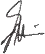 Dhebi Nur Safebriyani P17320117112Lampiran 2. Lembar Informed ConcentLEMBAR PERSETUJUAN (INFORMED CONSENT) SETELAH PENJELASANSaya yang bertanda tangan dibawah ini : Nama :Umur  :Kelas  :No. Hp:Setelah mendapat penjelasan dari peneliti tentang penelitian yang berjudul “Gambaran Pengetahuan Remaja Tentang Keputihan Pada Siswi SMA Pasundan Kecamatan Majalaya Tahun 2020”, maka dengan ini saya secara sukarela dan tanpa paksaan menyatakan bersedia ikut serta dalam penlitian berikut.Demikian surat pernyataan ini untuk dapat dipergunakan seperlunya.Bandung,	April 2020(	)Lampiran 3. Kisi kisiKISI – KISI KUESIONERLampiran 4. Kunci JawabanKUNCI JAWABANLampiran 5. Lembar KuesionerKUESIONER PENELITIANGAMBARAN PENGETAHUAN REMAJA TENTANG KEPUTIHAN PADA SISWI SMA PASUNDAN KECAMATAN MAJALAYA TAHUN 2020Nama   :Umur	:Kelas	: No. Hp :Lampiran 6. Form Uji KontenSURAT PERMOHONAN VALIDASI EXPERT JUDGEMENTKepada Yth.Ibu Bani Sakti, SKM., MKM Di TempatDengan hormat,Yang bertanda tangan di bawah ini mahasiswa Program Studi D III Keperawatan Jurusan Keperawatan Poltekkes Bandung Tahun Akademik 2019 / 2020 :Nama	: Dhebi Nur SafebriyaniNIM	: P17320117112Memohon kesediaan Bapak/Ibu sebagai expert untuk mempertimbangkan dan menilai validitas isi pada instrumen penelitian Saya yang berjudul : “GAMBARAN PENGETAHUAN REMAJA SISWI TENTANG KEPUTIHAN DI SMA PASUNDAN KECAMATAN MAJALAYA TAHUN 2020”Demikian surat pengantar ini dibuat, atas kesediaan dan bantuan yang Bapak/Ibu berikan, saya ucapkan terima kasih.Bandung,23Maret 2020Mengetahui, Pembimbing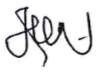 Susi Kusniasih, S.kep. Ners.,M.KesPeneliti,Dhebi Nur SafebriyaniLEMBAR VALIDASI INSTRUMENValidator	: Bani Sakti, SKM., MKMJudul Instrumen	: Gambaran Pengetahuan Remaja Tentang KeputihanPada Siswi SMA Pasundan Kecamatan Majalaya Tahun 2020Kisi-kisi item instrumen sebagai berikut:Petunjuk pengisian format validasi untuk Validator :Mohon memberikan tanda chek list (√) pada aspek yang dinilai dari pernyataan dan option tiap item:Validasi IsiItem penting dan konten relevan untuk mengukur sub variabel. 1 = penting dan relevan2 = tidak penting, tidak relevanValidasi BahasaBahasa yang digunakan sesuai dengan kaidah Bahasa Indonesia, tidak menimbulkan penafsiran ganda, menggunakan bahasa yang sederhana dan mudah dimengerti, dirumuskan dengan kalimat yang singkat dan jelas1	= Kurang/tidak Baik2	= Baik/Sangat Baik3 Saran RevisiHasil Validasi Item:Bandung, 26 Maret 2020 Validator,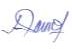 Bani Sakti, SKM., MKMSURAT KETERANGAN VALIDASI INSTRUMEN PENELITIANYang bertanda tangan di bawah ini:Nama	: Bani Sakti, SKM., MKMNIP	196509271989032002Setelah membaca, menelaah, dan mencermati instrumen penelitian berupa kuesioner yang akan digunakan untuk penelitian berjudul“GAMBARAN PENGETAHUAN REMAJA TENTANG KEPUTIHAN PADA SISWI SMA PASUNDAN KECAMATAN MAJALAYA TAHUN 2020”, yang dibuat oleh:Nama mahasiswa	: Dhebi Nur Safebriyani NIM	: P17320117112Dengan ini menyatakan instrumen penelitian tersebut: Layak digunakan untuk penelitian tanpa revisiLayak digunakan untuk penelitian dengan revisi sesuai dengan saranTidak layak Catatan (bila perlu):........................................................................................................................................................................................................................................................................Demikian keterangan ini dibuat untuk dipergunakan sebagaimana mestinya.Bandung, 26 Maret 2020 Validator,Bani Sakti, SKM., MKMLampiran 7. Jadwal PenelitianJadwal PenelitianLampiran 8. Lembar Bimbingan KTINama Mahasiswa	: DHEBI NUR SAFEBRIYANI NIM	: P17320117112Nama Pembimbing : SUSI KUSNIASIH, S. Kep. Ners ., M. KesJudul KTI	: GAMBARAN PENGETAHUAN REMAJA TENTANG KEPUTIHAN PADA SISWI SMA PASUNDAN KECAMATAN MAJALAYA TAHUN 2020Lampiran 9. Hasil Output Pengolahan Data (SPSS)Lampuran Hasil OutputLampiran 10. Lembar surat perizinan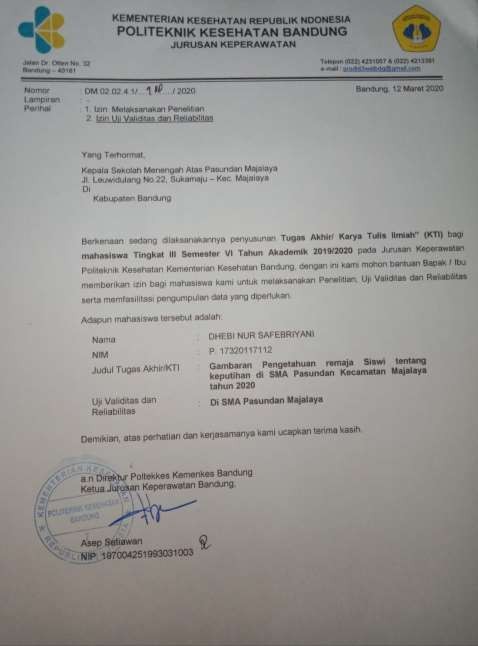 Lampiran 11. Daftar Hadir Siswi SMA PasundanKecamatan MajalayaLampiran 12. Daftar Riwayat HidupRIWAYAT HIDUP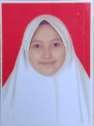 IDENTITASDIRINAMA	: DHEBI NUR SAFEBRIYANITTL	: Bandung, 6 Februari 1999JENISKELAMIN	:PerempuanALAMAT	: Kp. Pengkolan Rt. 03 Rw. 05 Desa Panyadap Kecamatan Solokan Jeruk Kabupaten BandungAGAMA	:IslamEMAIL	:dhebiid@gmail.comRIWAYATPENDIDIKANPERIODE	Nama sekolah/Institusi 2005-2011	SD NEGERI BUGIH 12011-2014	SMP SUKAMANAH2014-2017	SMA NEGERI 1 MAJALAYA2017-2020	JURUSAN KEPERAWATAN POLTEKKES KEMENKES 	RIBANDUNG	RIWAYATORGANISASI PERIODE	ORGANISASI 2011	Anggota OSIS2014-2015	Anggota BENGSAS (Bengkel Sastra) 2015-2017	Bendahara BENGSAS (Bengkel Sastra) 2017-2018	Anggota RABBANI2018-2020	Bendahara RABBANIIndikatorItem PertanyaanJumlahPertanyaanKeterangan Butir PertanyaanPengetahuan remaja siswi tentang keputihanDefinisi Keputihan41, 2, 3, 4Pengetahuan remaja siswi tentang keputihanMacam-macamKeputihan15Pengetahuan remaja siswi tentang keputihanTanda GejalaKeputihan66, 7, 8, 9, 10, 11Pengetahuan remaja siswi tentang keputihanPenyebabkeputihan312, 13, 14Pengetahuan remaja siswi tentang keputihanPenanganankeputihan1315,16,17,18, 19, 20, 21, 22,23, 24, 25, 26, 27PERNYATAANPERNYATAAN271.Benar11.Benar21.Benar2.Salah12.Benar22.Benar3.Benar13.Benar23.Benar4.Benar14.Salah24.Benar5.Salah15.Salah25.Benar6.Benar16.Benar26.Salah7.Benar17.Benar27.Salah8.Benar18.Salah28.Salah9.Benar19.Benar29.Benar10.Benar20.Benar30.SalahNO.PERTANYAANBENARSALAH1.Keputihan merupakan cairan yang keluar dari alat kelamin yangtidak berupa darah2.Keputihan bukan merupakan infeksi keganasan pada reproduksi3.Keputihan normal adalah cairan encer, bening, tidak gatal, tidakberbau, dan jumlahnya sedikit4.Keputihan normal adalah keputihan yang terjadi apabila tidak adatanda-tanda kelainan5.Hanya ada 1 macam keputihan yaitu keputihan fisiologis6.Tanda dan gejala keputihan normal adalah tidak berbau, tidak gataldan tidak berwarna kuning7.Keputihan yang berbau dan gatal adalah jenis keputihan yang tidaknormal8.Iritasi, rasa panas gatal dan nyeri yang terasa di daerah alatkelamin dan paha adalah tanda gejala keputihan yang tidak normal9.Keluarnya cairan atau lender pada alat kelamin merupakan salahsatu gejala keputihan10.Adanya keputihan disekitar masa menstruasi merupakan tanda dangejala keputihan normal11.Apabila rasa perih dan nyeri saat buang air kecil merupakan tanda-tanda keputihan yang tidak normal12.Bakteri yang menginfeksi alat kelamin wanita dapat menyebabkankeputihan13.Sering meremehkan kebersihan alat kelamin dan lingkunganmerupakan penyebab terjadinya keputihan14.Terjadinya stress pada wanita bukan merupakan salah satupenyebab keputihan15.Berhadapan dengan masalah (stress) tidak berpengaruh terhadapjumlah cairan keputihan16.Aktivitas yang berlebih sangat dimungkinkan akan mengalamikeputihan17.Apabila tidak menjaga kebersihan alat bagian luar maka akanmengalami keputihan dengan warna yang berubah18.Gatal dan berbau tidak akan dirasakan jika tetap menjagakebersihan alat kelamin bagian luar19.Cara membasuh atau membersihkan daerah kewanitaan yaitu dariarah depan (alat kelamin bagian luar) kearah belakang (anus)20.Air yang baik digunakan untuk membersihkan alat kelamin bagianluar adalah air yang tidak berwarna, tidak berbau21.Kebersihan alat kelamin bagian luar adalah hal yang penting untukmencegah keputihan22.Mengeringkan alat kelamin dengan menggunakan tissue sesudahBAK maupun BAB dapat terhindar dari keputihan.23Salah satu penanganan keputihan dengan sering menggantipembalut pada saat pembalut penuh24.Penggunaan celana dalam yang tidak menyerap keringat dapatmenyebabkan keputihan25.Iritasi pada alat kelamin bagian luar adalah salah satu tandaterjadinya infeksi pada keputihan26.Celana dalam yang lembab tidak dapat menimbulkan bakteridan menyebabkan keputihan27.Menggunakan celana dalam yang berbahan katun tidak dapatmenyerap keringat bisa menghindari keputihan28.Keputihan tidak dapat dicegah dengan pola hidup bersih dan sehat.29.Mengkonsumsi makanan yang sehat dapat menjaga daya tahantubuh terhadap infeksi (keputihan).30.Dengan mengkonsumsi air sebanyak 150cc per hari dapatmembuang zat racun dalam tubuh.NoSub VariabelJMLITEMNO. ITEM1Definisi Keputihan41, 2, 3, 42Macam-macam Keputihan153Tanda Gejala Keputihan66, 7, 8, 9, 10, 114Penyebab Keputihan312, 13, 145Penanganan Keputihan15,16,17,18, 19,1620, 21, 22, 23, 24,25, 26, 27, 28, 29,30.No ItemValidasi isiValidasi isiBahasaBahasaSaran RevisiNo Item1212Saran Revisi1vv2vvkata mudah dimengerti3vvkata mudah dimengerti4vv5vvkata mudah dimengerti6vv7vv8vv9vvkata mudah dimengerti10vvkata mudah dimengerti11vv12vv13vvkata mudah dimengerti14vv15vv16vv17vvkata mudah dimengerti18vvkata mudah dimengerti19vvkata mudah dimengerti20vvkata mudah dimengerti21vvkata mudah dimengerti22vv23vv24vv25vvkata mudah dimengerti26vv27vv28vvEjaan yang disempurnakan29vv30vvisi, volumeNoKegiatanBulanBulanBulanBulanBulanNoKegiatanJanuariFebruariMaretAprilMei1.Penyusunan Proposal2.Sidang Proposal3.Uji Konten4.Pengumpulan Data5.Penyusunan Hasil Pulta6.Sidang KTI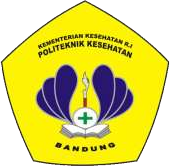 POLITEKNIK KESEHATAN KEMENKES BANDUNG JURUSAN KEPERAWATAN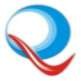 LEMBAR BIMBINGAN KARYA TULIS ILMIAHNO.HARI / TANGGALTOPIK BIMBINGANREKOMENDASITANDATANGAN MAHASISWATANDATANGAN PEMBIMBING1.Kamis,12 Maret 2020BAB IIIKuesioner penelitian2.Senin,23 Maret 2020BAB I dan IIIPerbaikan BAB I Perbaikan BAB III3.Selasa,28 April 2020BAB I, BAB II, dan BAB IIIBAB I perbaiki susunan kalimat BAB II ACCBAB III perbaiki susunankalimat sesuai arahan4.Minggu,3 Mei 2020BAB IV dan BAB VPerbaikan BAB IV (penambahan pembahasan) Perbaikan BAB V (kesimpulan harus menjawab tujuan danmanfaat)5.Kamis,7 Mei 2020BAB IV dan BAB VBAB IV dan BAB V perbaikan susunan kalimat6.Jumat,8 Mei 2020Kelengkapan seluruh isi KTIDaftar Pustaka dan Lampiran perbaiki7.Rabu,13 Mei 2020ACC SidangFrequencyPercentValid PercentCumulative PercentBaik109.312.812.8Valid	Cukup6863.687.2100.0Total7872.9100.0Missing	System2927.1Total107100.0No.NAMAKELAS1ApriliaX IPS 42Astri Patrisia AnjaniX MIPA 33Natasya Lira YuniarX IPS 24Imas RantiX IPS 15Nabila ZahraX MIPA 26Fitri NoviantiX IPS 17Aulia Mahlika NissaX MIPA 48Irma HerawatiX MIPA 29Devita OktavianiX MIPA 210Neng SusiX MIPA 411Nina Aulia FebriyanaX MIPA 212Kalya Ananda PutriX MIPA 313Eka Vanesya PutriX MIPA 314Rina AgustinX MIPA 315Lira NurhalisaX MIPA 316Rahmitha KhairunnisaX IPS 317Nalda Chairani MX IPS 118Cindy Rini LestariX IPS 119Diana PalestinaX IPS 120VeniraX MIPA 121Neng Rika Siska PutriX MIPA 322Calista NurahmaniaX MIPA 223NabillaX IPS 124Ade WidayantiX MIPA 125Windy FastarinaX MIPA 126Yuni YulianiX MIPA 427Deswita MaharaniX MIPA 128Neng NurulX MIPA 229Dini Wini ArtiniX MIPA 130Sani CorneliaX MIPA 231Rifa Shofiah NugrahaniX MIPA 132Ghina ShadikahX IPS 233Salwa SalsabilaX MIPA 234Ismaya NurhayatiX MIPA 135Sarah Putri AuliaX MIPA 136Riyanti NovitasariX IPS 137RiskaX MIPA 438Sri RahayuX MIPA 139Revalina SeptianiX MIPA 440Ade Irma AnggraeniX MIPA 441Wanti Nur RahmawatiX MIPA 342Sherly SyafitriX MIPA 443Siti SaripahX IPS 444Poppy NataliaX MIPA 445Feti Luthfiah AnggrainiX MIPA 146Resi AlfiraX MIPA 347Rika Putri RahmawatiX IPS 448ShabiraX MIPA 349Meisya Putri AfriandaniX MIPA 450Tesaa RX IPS 151YuliyantiX IPS 352Adelia RahmaX MIPA 153Ajeng KartiniX MIPA 154Nur HalizaX MIPA 155Salna NopitasyariX MIPA 356Nikita MedinaX MIPA 357Azahra Puti NazuaX MIPA 458YuliantiX IPS 359Tiara DestiyaX MIPA 360Diana Sintia PutriX IPS 161Amaliya Putri SolehahX MIPA 262Tiara EtikaX MIPA 363Tanti RohaeniX MIPA 464Irma NurlitaX MIPA 265Enzelika Adelia PutriX MIPA 366Yulia Cahya PutriX MIPA 467Selvya AurelyaX IPS 268Okeu NurpadilahX MIPA 469Susi SusilawatiX IPS 370Sintya Aprilliany NurhalizahX MIPA 271Ayang SitiX MIPA 472Yasmi Isnaeni AmeliaX MIPA 373Della SusantiX MIPA 474Feti Luthfiah AnggrainiX MIPA 175Firly AzzahraX MIPA 276Salma Natzua MaulinaX IPS 477Tria SopiyantiX MIPA 278Refani Yulis SeptianiX IPS 1